CHAPTERS 25-28 CHAPTER 25 READ ACTS 25:1-12.True or False (write T or F in the blank):___	 1.	Three days after he became governor, Festus went to Jerusalem.___	2.	The chief priests immediately began requesting that Festus bring Paul back to Jerusalem for a trial.___	3.	The Jews wanted to see that Paul got a fair trial.___	4.	Festus agreed to hear the charges against Paul if the Jews went to Caesarea.___	5.	The Jews brought many charges that they could prove against Paul.___	6.	Paul continued to say he had not committed any offences against the Law of the Jews, the temple, or Caesar.___	7.	Festus wanted Paul to go to Jerusalem for a trial so that he could please the Jews.___	8.	Paul said that he was willing to die if he had done the things his accusers said.___	9.	Paul requested to have his trial before Caesar in Rome rather than go back to the Jews in Jerusalem.___	10.	Festus agreed to send Paul to Rome for a trial before Caesar.Multiple Choice (write the letter in the blank):___	11.	After _____ in Caesarea as governor, Festus went up to Jerusalem.			a - one year	b - three days	c - three months___	12. 	The Jews wanted Paul brought to Jerusalem so they could _____ him.			a - teach	b - kill	c - honor___	13.	Festus agreed to hear the charges against Paul in _____.			a - Jerusalem	b - Antioch	c - Caesarea___	14.	The Jews brought many _____ charges against Paul which they could not prove.			a - insignificant	b - serious	c - wreckless___	15.	Paul refused to go to Jerusalem for a trial, but appealed to stand trial before _____.			a - Caesar	b - Festus	c - the Council READ ACTS 25:13-27.True or False (write T or F in the blank):___	1.	A year later King Agrippa and Bernice went to Caesarea to pay respects to Festus.___	2.	Governor Festus related Paul's case to Agrippa, and he also wanted to hear from Paul.___	3.	Festus told Agrippa that it was not the Roman custom to condemn a man until he had met his accusers.___	4.	Festus was surprised at the charges the Jews had brought against Paul.___	5.	The charges against Paul were about the Jewish religion and the resurrection of Jesus.___	6.	Paul was released until he could stand trial before Caesar.___	7.	Paul was brought to the city auditorium.___	8.	Festus admitted that he could not find any fault with Paul worthy of death.___	9.	Festus had granted Paul his appeal to Caesar without knowing what charges to bring against him.___	10.	Agrippa was to help Festus decide what to write to Caesar about the charges against Paul.Multiple Choice (write the letter in the blank):___	11.	King _____ went to Caesarea to pay respects to Festus the new governor.			a - Herod	b - Agrippa	c - Felix___	12.	Festus told King Agrippa that Paul was left as a prisoner by _____.			a - Herod	b - Lysias	c - Felix___ 	13.	The Jews had asked Festus for a sentence of _____ against Paul.			a - condemnation	b - prison	c - deportation___	14.	One of the charges against Paul was that he said a dead man, _____, was now alive.			a - Peter	b - Jesus	c - Barnabas___	15.	Paul would be held in custody until he could be sent to _____.			a - Caesar	b - Felix	c - the council___	16.	Paul was brought into the auditorium before many officials as well as _____.			a - King Agrippa	b - Caesar	c - Felix___	17.	Festus told the crowd that Paul had done nothing worthy of _____.			a - persecution	b - honor	c - death___	18.	Festus was hoping Agrippa would help him know what to _____ Caesar.			a - give to	b - send to	c - write to___	19.	Agrippa was to conduct _____ of what Paul had done.			a - a trial	b - an investigation	c - a listing___	20.	Festus said that he thought it was _____ to send a prisoner to Caesar without any charges.			a - best	b - proper	c - absurdCHAPTER 26 READ ACTS 26:1-23. True or False (write T or F in the blank):___	1.	Paul considered himself fortunate to make his defense before King Agrippa because Agrippa was an expert in 			Jewish customs.___	2.	Paul said that he was known by the Jews from his youth and had lived as a Pharisee.___	3.	Paul had previously done many things against the name of Jesus, even voting to put some Christians to death.___	4.	Paul had only punished Christians in Jerusalem.___	5.	Jesus spoke to Paul on the road to Damascus, and told him that he would be a witness to the Gentiles.___	6.	Jesus told Paul He was sending him to turn people from Satan to God.___	7.	Paul told King Agrippa that he obeyed the message and told people to repent and turn to God.___	8.	Paul did not get any help from God.___	9.	Moses and the Prophets had foretold that Christ would suffer, die, and be resurrected.___	10.	Paul said that because of the resurrection of Jesus, light would be proclaimed to the Jews and to the Gentiles.Multiple Choice (write the letter in the blank):___	11.	Paul made his defense before _____ in this chapter.	            		a - Peter	b - Felix	c - Agrippa___	12.	The Jews knew that Paul had lived as a _____ according to the strictest sect of the Jewish religion.			a - Gentile	b - Pharisee	c - Sadducee___ 	13.	Paul had at one time been hostile to the name of _____.			a - Caesar	b - Jesus	c - the Pharisees___	14.	Paul had even tried to force Christians to _____.			a - pray	b - blaspheme	c - sing___	15.	On the way to Damascus, Paul had seen _____.			a - a light from heaven	b - an angel	c - Peter		___	16.	A voice spoke to Paul in the _____ dialect.			a - Greek	b - angelic	c - Hebrew___	17.	Jesus told Paul he was appointed to be _____ to things he had seen.			a - a slave	b - an enemy	c - a witness___	18.	Paul was to turn people from _____ to God so they could receive forgiveness of sins.			a - Caesar	b - Satan	c - Jewish law___	19.	The people were told by Paul to _____ and turn to God.			a - pray	b - confess	c - repent___	20.	The hope of Jesus Christ is in His _____.			a - birth	b - death	c - resurrection READ ACTS 26:24-32.True or False (write T or F in the blank):___	1.	After hearing Paul, Festus shouted that Paul was out of his mind.___	2.	Paul declared that he was telling the truth.___	3.	Agrippa said that he was almost persuaded to become a Christian.___	4.	Paul wished that all who heard him would become Christians.___	5.	Agrippa stood up and declared that Paul was worthy of death.Multiple Choice (write the letter in the blank):___	6.	Festus said that Paul's _____ had made him mad.			a - time in jail	b - great learning	c - faith___	7.	Paul told Festus and Agrippa that the things he was telling them were not done _____.			a - for show (in public)	b - in a corner (in secret)	c - with intent (on purpose)___	8.	Agrippa said that in a short time Paul would persuade him to become a _____.			a - Christian	b - Pharisee	c - Gentile___	9.	Paul wished Agrippa and Festus could be _____ just as he was except for his chains.			a - happy	b - under arrest	c - Christians___	10.	Agrippa said Paul might have been set free if he had not appealed to _____.			a - Herod	b - Caesar	c - the council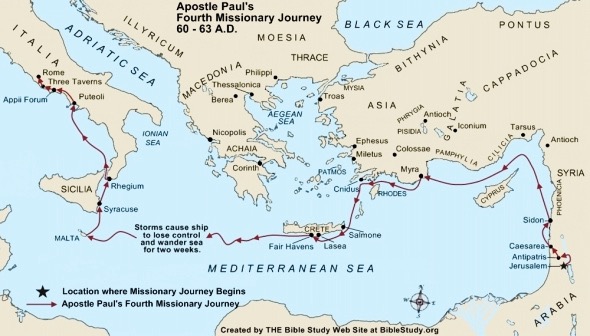 CHAPTER 27 READ ACTS 27:1-26.True or False (write T or F in the blank):___	1.	Once it was decided to send Paul to Italy, he was placed in the custody of a centurion named Spartacus.___	2.	Paul was with other prisoners and was accompanied by Aristarchus.___	3.	A centurion named Julius was in charge of Paul and the other prisoners.___	4.	Paul was not allowed to see friends along the way.___	5.	In Lycia Paul was transferred to a Roman ship.___	6.	Paul tried to convince the centurion to spend the winter in Fair Havens.___	7.	Paul told those in charge that the ship, cargo, and people, would be in danger if they sailed.___	8.	The pilot and captain wanted to winter in Phoenix on Crete.___	9.	A violent wind caught the ship and drove it along out of control.___	10.	The crew threw the ship's cargo and tackle overboard.___	11.	The storm was fierce, but they were not afraid.___	12.	Paul told the crew and passengers that the ship would be lost, but they would all survive.___	13.	An angel had appeared to Paul and told him they would all be safe because of him.___	14.	Paul was to be spared so that he could appear before Caesar.___	15.	The ship was destined to run aground on an island.Multiple Choice (write the letter in the blank):___	16.	Paul was delivered to a centurion named _____, and put on a ship for his trip to Rome.			a - Augustus	b - Julius	c - Cyrus___	17.	Paul was accompanied by Aristarchus, a Macedonian from _____.			a - Crete	b - Philippi	c - Thessalonica___	18.	Julius treated Paul with _____ and allowed him to receive care from his friends at Sidon.			a - consideration	b - disrespect	c - anger___	19.	In Lycia the centurion found an Alexandrian ship sailing to _____,			a - Egypt	b - Italy	c - Spain___	20.	After a long time in _____ the centurion decided to set sail even though the voyage would be dangerous. 			a - Crete	b - Fair Havens	c - Lasea___	21.	Paul said that there would _____ be damage to the ship and cargo if they sailed. 			a - possibly	b - not	c - certainly___	22.	The centurion listened to the _____ instead of Paul.			a - pilot and captain	b - ship owners	c - weatherman___	23.	A violent wind called _____ caught the ship and the sailors lost control of it.			a - Derecho	b - Nor’easter	c - Euraquilo___	24.	The ship's crew used cables to _____ the ship.			a - undergird	b - anchor	c - slow___	25.	For many days _____ did not appear.			a - daylight	b - rain	c - sun or stars___	26.	Paul said that they should not have set sail from _____.			a - Caesarea	b - Crete	c - Sidon___	27.	Paul told the people that _____ had appeared to him during the night.			a - God	b - Jesus	c - an angel of God___	28.	Paul was told to _____.			a - not be afraid	b - try to escape	c - hide in the ship ___	29.	God had promised Paul that _____ would be safe.			a - he alone 	b - all the passengers	c - the ship and all the passengers___	30.	Paul was told he would be saved because he must _____.			a - flee	b - stand before Caesar	c - escape from the centurion READ ACTS 27:27-44.___	1.	After fourteen stormy days, the sailors on Paul's ship determined that they were near land.___	2.	Because they were afraid the ship was going to break up, the sailors tried to escape in the small boat.___	3.	Paul warned the centurion and soldiers about the sailors, but they would not listen to him as a prisoner.___	4.	Paul assured all on board that they would be safe if they stayed with the ship.___	5.	The soldiers cut the rope to the small boat and let it go.___	6.	About dawn Paul encouraged everyone to eat since they had not eaten in fourteen days.___	7.	Paul gave thanks to God before they all ate.___	8.	There were over three hundred people on the ship.___	9.	After they ate they threw the ship's cargo of wheat into the water to lighten the load.___	10.	When day came they tried to make it to a small bay, but the ship hit a reef and began to break up.___	11.	The soldiers killed all the prisoners but Paul.___	12.	The centurion wanted to save Paul.___	13.	Those who could swim were ordered to swim to the shore.___	14.	Those who could not swim waited for lifeboats.___	15.	The passengers, prisoners, and crew were all brought safely to shore.Multiple Choice (write the letter in the blank):___	16.	After _____ days the sailors on Paul's ship thought they were approaching land.			a - twenty	b - ten	c - fourteen___	17.	The sailors cast four anchors from the stern and wished for _____.			a - a miracle	b - daybreak	c - the storm to stop___	18.	The _____ were trying to escape the ship because they thought it was going to sink.				a - prisoners	b - commanders	c - sailors___	19.	Paul told the centurion that unless everyone remained on the ship _____.			a - it would sink	b - they would not be saved	c - God would destroy them___	20.	On the fourteenth day, _____ advised everyone to eat since they had not eaten during the storm.			a - Paul	b - the ship's pilot	c - the centurion___	21.	After Paul offered thanks and began to eat, everyone was _____.			a - afraid	b - encouraged	c - jealous___	22.	There were _____ people on the ship.			a - three hundred fifty	b - two hundred seventy-six	c - one hundred fifty-four___	23.	After everyone had eaten, they threw _____ into the sea.			a - the tackle	b - all the prisoners	c - the cargo of wheat___	24.	When day came they saw _____ and headed toward it in the ship.			a - a reef	b - a beach	c - a city___	25.	The ship struck a _____ and began to be broken up by the waves.			a - rock	b - reef	c - another ship___	26.	The soldiers planned to kill _____.			a - Paul	b - the ship's pilot	c - all the prisoners___	27.	The centurion wanted to _____, so he kept the soldiers from their plan.			a - be a hero	b - save Paul	c - save himself from punishment___	28.	Those who could swim were ordered to _____.			a - help the others	b - swim to shore	c - stay on the ship___	29.	Those who could not swim were ordered to _____.			a - stay with the ship	b - wait for help	c - float to shore on parts of the ship___	30.	The results of this shipwreck were _____.			a - some were lost 	b - all were safe	c - all were drowned except PaulCHAPTER 28 READ ACTS 28:1-15.True or False (write T or F in the blank):___	1.	When the ship's passengers made it to land, they discovered they were on the island of Crete.___	2.	The survivors were treated kindly by the island's natives.___	3.	As Paul was gathering sticks for a fire, a viper fastened itself on his hand.___	4.	Because of the viper, the natives thought Paul was a murderer.___	5.	Paul became extremely ill with a fever from the poisonous snake bite.___	6.	Because Paul did not die as the result of the bite, the natives thought he was a god.___	7.	The island leader entertained the ship's survivors for three days.___	8.	Publius became afflicted with a fever and dysentery.___	9.	Paul was able to heal many people of their diseases while on the island.___	10.	The people of the island furnished supplies to the survivors when they left.___	11.	They were on the island for over a year.___	12.	Paul and the others left Malta on an Alexandrian ship that had wintered there.___	13.	In Puteoli Paul was able to stay with some brethren for seven days.___	14.	When Paul arrived in Rome, some brethren came from surrounding cities to meet him.___	15.	Paul thanked God and was encouraged when he arrived in Rome and saw the brethren there.Multiple Choice (write the letter in the blank):___	16.	The island where Paul was shipwrecked was called _____.			a - Crete	b - Malta	c - Cyprus___	17.	A _____ came out of some sticks and bit Paul.			a - dog	b - rat	c - viper___	18.	The people of the island expected Paul to _____, since they were sure he was a murderer.			a - die	b - get sick	c - try to escape___	19.	After Paul had no reaction to the bite, the people said he was _____.			a - a magician	b - a god	c - from Satan___	20.	The leading man of the island was named _____.			a - Justus	b - Publius	c - Solomon___	21.	Paul was able to heal ____ of a fever and dysentery.			a - Publius	b - Justus	c - Publius' father___	22.	After this, many people with diseases were coming to _____ to be healed.			a - Paul	b - Luke	c - Publius___	23.	After _____ they left Malta on another ship that had wintered there.			a - one year	b - three months	c - six months___	24.	The ship finally docked in the city of _____.			a - Rome	b - Puteoli	c - Three Inns___	25.	Paul was encouraged when he saw _____.			a - Rome	b - the Pope	c - the brethren  READ ACTS 28:16-31.True or False (write T or F in the blank):___	1.	Paul was allowed to stay by himself in Rome.___	2.	Once in Rome, Paul called a meeting of the leading Jews.___	3.	Paul said that the Romans could not find any fault with him, but because the Jews in Jerusalem objected he 			was forced to appeal to Caesar.___	4.	Paul wanted to speak to the Jews because he was in chains for the sake of the hope of Israel.___	5.	The Jews in Rome had already heard many bad things about Paul.___	6.	The Jews wanted to hear from Paul because they had heard bad things about the sect of Christians.___	7.	A large number came to Paul's residence to hear about the kingdom of God.___	8.	Paul used all the literature of the day to explain to the Jews about Jesus.___	9.	Some believed what Paul was teaching them, and some did not believe.___	10.	After a disagreement among themselves, they began to leave Paul's meeting.___	11.	Paul said that the Holy Spirit spoke to the Jews through Isaiah.___	12.	Isaiah had prophesied that some of the people would hear but not understand.___	13.	Isaiah had also prophesied that they could see clearly and be healed.___	14.	Paul then told them that the salvation of God had now been sent to the Gentiles.___	15.	While in Rome Paul was able to preach and teach freely in his own rented house for two years.Multiple Choice (write the letter in the blank):___	16.	After Paul was in Rome only three days, he called _____ together.			a - the council	b - his private lawyers	c - leading men of the Jews		___	17.	Paul had been delivered as a prisoner from Jerusalem to the hands of the _____.			a - Jews	b - Romans	c - Greeks___	18.	Paul said that he was wearing a _____ for the sake of the hope of Israel.			a - cross	b - chain	c - crown___	19.	The Jews in Rome had not heard anything _____ about Paul before he arrived.			a - bad	b - good	c - interesting___	20.	The Jews in Rome came to hear Paul testify about the _____.			a - Jewish Law	b - Roman law	c - kingdom of God___	21.	Paul was trying to persuade the Jews _____.			a - all day	b - all night	c - all afternoon___	22.	When a disagreement arose among the Jews, they began to _____.			a - stone Paul	b - leave	c - curse Paul___	23.	Paul said that the Holy Spirit had spoken to the Jews through _____ the prophet.			a - Amos	b - Isaiah	c - Agabus___	24.	The prophet had said that they had closed their eyes so that they _____.			a - would not obey	b - would not see	c - would not hear___	25.	Paul stayed in his own rented quarters for two years while he _____.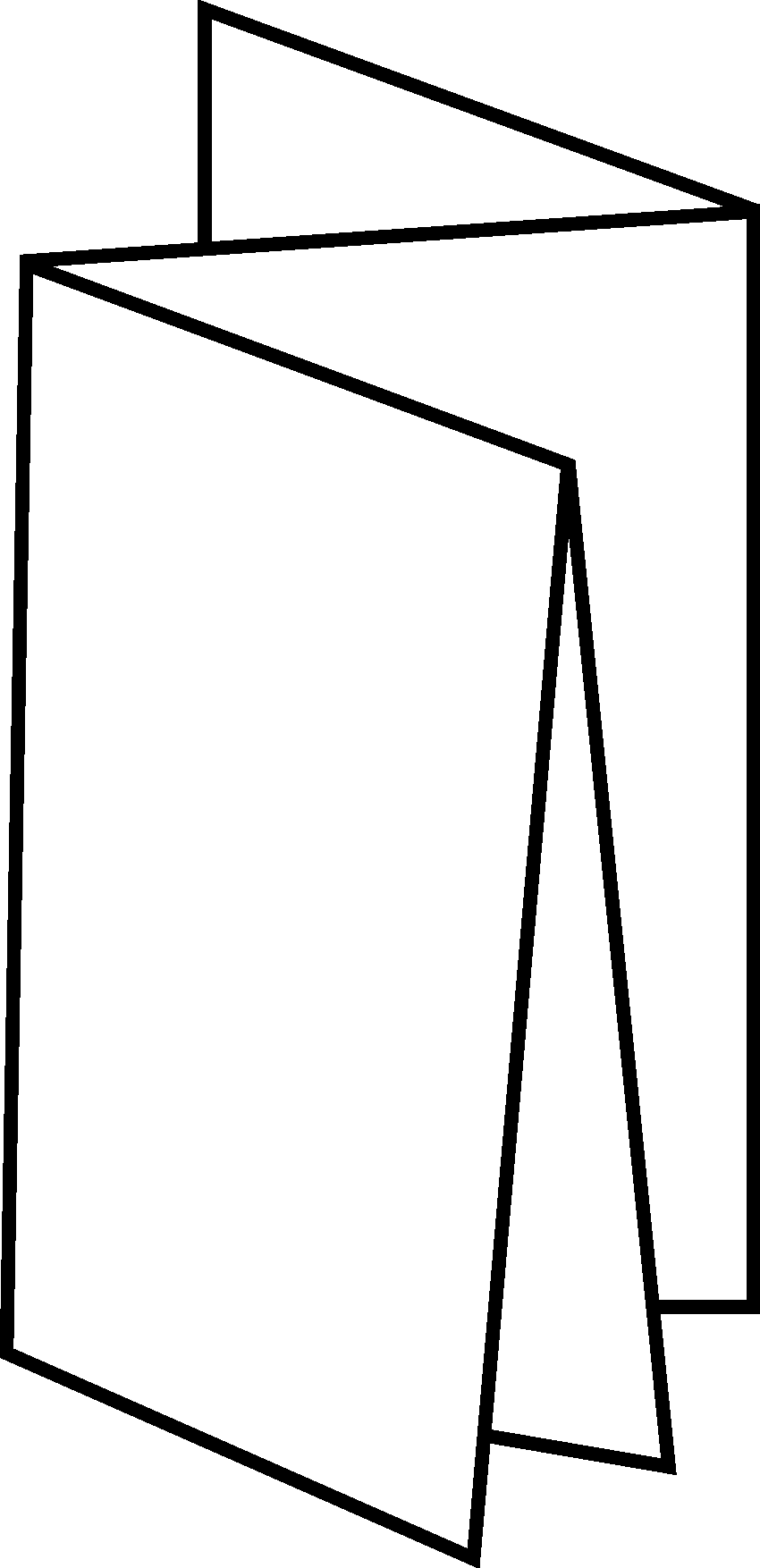 			a - could see no visitors	b - mourned and wept	c - preached concerning Jesus ChristName: ___________________________ Address: __________________________ City: _______________ State: ____ ZIP: ________Four Lakes Church of Christ  302 Acewood Boulevard  Madison, WI 53714-2511  www.fourlakescoc.org  fourlakeschurch@gmail.com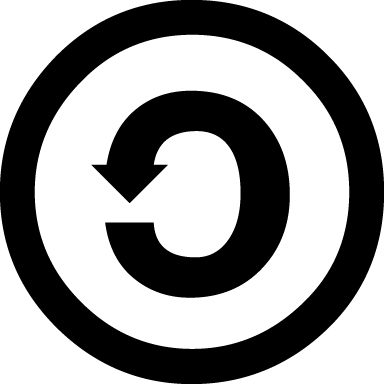 Licensed under ShareAlike 4.0 (http://creativecommons.org/licenses/by-sa/4.0/). Basically, feel free to adapt and redistribute this work, but do not put a restrictive license on it.